                                                                                     13.07.2020        259-01-03-292В соответствии с Водным кодексом Российской Федерации, Федеральным законом от 06.10.2003 № 131 – ФЗ «Об общих принципах организации местного самоуправления в Российской Федерации», Уставом Уинского муниципального округа, администрация Уинского муниципального округа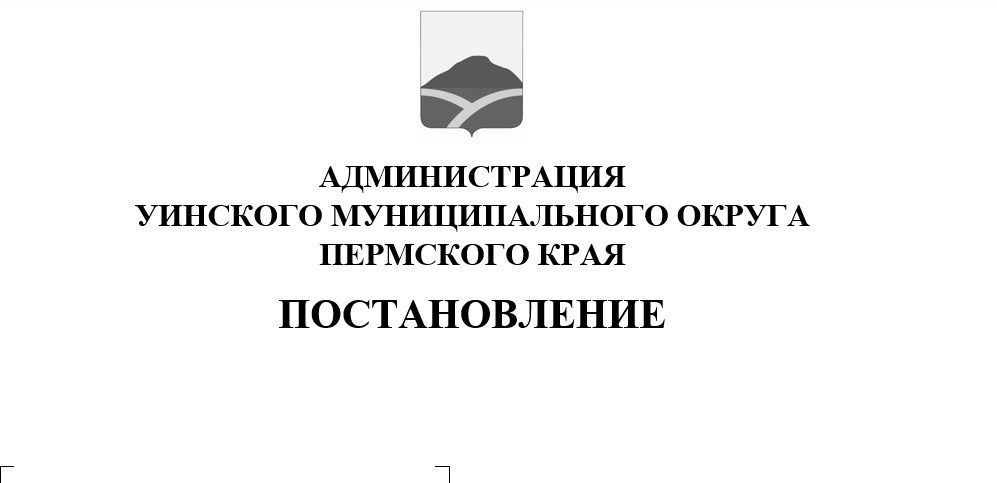 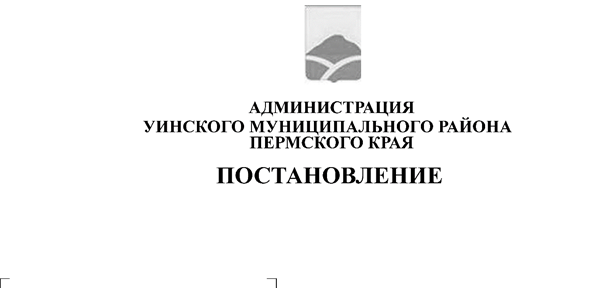 ПОСТАНОВЛЯЕТ:Утвердить Положение по осуществлению  полномочий собственника водных объектов, информированию населения об ограничениях их использования на территории Уинского муниципального округа согласно приложению к настоящему постановлению.Настоящее постановление вступает в силу со дня обнародования и подлежит размещению на сайте администрации Уинского муниципального округа в сети «Интернет».Контроль над выполнением настоящего постановления возложить на заместителя главы администрации Уинского муниципального округа Ю.А. Матынову.Глава муниципального округа-глава администрации Уинскогомуниципального округа                                                          А.Н. ЗелёнкинПриложение к постановлению администрации Уинского муниципального округа                                                                                 от 13.07.2020 № 259-01-03-292Положениепо осуществлению полномочий собственника водных объектов,информирование населения об ограниченияхих использования на территории Уинского муниципального округа1. Общие положения
     1.1. Положение  по осуществлению полномочий собственника водных объектов, информирование населения об ограничениях их использования на территории Уинского муниципального округа (далее – Положение) разработано в соответствии с Водным кодексом Российской Федерации, Федеральным законом от 06.10.2003 № 131-ФЗ «Об общих принципах организации местного самоуправления в Российской Федерации», Уставом Уинского муниципального округа,в целях решения вопроса местного значения по осуществлению полномочий собственника водных объектов и информирования населения об ограничениях их использования на территории Уинского муниципального округа. 2. Полномочия администрации Уинского муниципального округапо осуществлению полномочий собственника водных объектов,информирование населения об ограничениях их использованияна территории Уинского муниципального округа     2.1. К полномочиям администрации Уинского муниципального округа относится: 2.1.1. Владение, пользование, распоряжение водными объектами, находящимися в собственности Уинского муниципального округа.       2.1.2. Осуществление мер по предотвращению негативного воздействия вод и ликвидации его последствий в отношении водных объектов, находящихся в собственности Уинского муниципального округа.     2.1.3. Осуществление мер по охране водных объектов, находящихся в собственности Уинского муниципальногооокруга.     2.1.4. Установление ставок платы за пользование водными объектами, находящихся в собственности муниципального образования, порядка расчета и взимания этой платы.    2.1.5. Обеспечение свободного доступа граждан к водным объектам общего пользованиями их береговым полосам     2.1.6.  Предоставление гражданам информации об ограничениях водопользования на водных объектах общего пользования, расположенных на территории Уинского муниципального округа.3. Мероприятия по информированию населения об ограничениях использования водных объектов на территории Уинского муниципального округа     3.1. В целях информирования населения об ограничениях водопользования на водных объектах общего пользования, расположенных на территории Уинского муниципального оокруга осуществляются следующие мероприятия:  - размещение информации через средства массовой информации;- размещение информации на официальном сайте администрации Уинского муниципального округа в сети «Интернет»; - размещение информации в общедоступных местах (информационные стенды) на территорииУинского муниципального округа;- установка специальных знаков, содержащих информацию об ограничении использования водных объектов;- изготовление и распространение памяток.4. Финансовое обеспечение по организации осуществленияполномочий собственника водных объектов,информированию населения об ограничениях их использованияна территории Уинского муниципального округа     4.1. Финансовое обеспечение мероприятий по организации осуществления полномочий собственника водных объектов и информирование населения об ограничениях их использования на территории Уинского муниципального округа является расходным обязательством Уинского муниципального округа.     4.2. Финансовое обеспечение расходных обязательств по организацииосуществления полномочий собственника водных объектов и информирование населения об ограничениях их использования на территории Уинского муниципального округа осуществляется в пределах средств, предусмотренных на эти цели в бюджете Уинского муниципального округа на соответствующий финансовый год. 